в номинации «Лучшая сельская усадьба»:- санитарное состояние подворий (отсутствие посторонних материалов, предметов, мусора, ям, куч) внешний вид жилого дома, индивидуальное его оформление, в том числе с использованием этнической тематики, национальных традиций, декоративно-прикладного творчества и др.;- состояние прилегающей территории, индивидуальное оформление, оригинальность в декорировании (наличие водоемов (искусственный пруд, фонтан), наличие клумб, цветников, альпийских горок, наличие обустроенной зоны отдыха (беседка, детская площадка, качели, песочница и др.);- озеленение придомовой территории наличие площадей, используемых под овощные культуры (внешний вид участка, разнообразие насаждений), наличие площадей, используемых под плодово-ягодные культуры (разнообразие плодово-ягодных насаждений, включающих в себя деревья и кустарники), наличие теплиц, парников (учитывается количество теплиц, парников; количество насаждений и их разнообразие);- наличие бытовых построек для хозяйственного инвентаря;-наличие редких плодовых деревьев, кустарников, овощных и ягодных культур;- Наличие домашнего скота:  коровы, лошади  (без поголовного учета), овцы, козы (без поголовного учета),свиньи(без поголовного учета), птица  (без поголовного учета);-категория многодетной семьи семья, воспитывающая пять и более детей, в которой пять и более детей не достигли возраста 18 лет, в том числе воспитывающие детей-сирот и детей, оставшихся без попечения родителей, семья, воспитывающая пять и более детей, в которой четверо детей не достигли возраста 18 лет, в том числе воспитывающие детей-сирот и детей, оставшихся без попечения родителей, семья, не имеющая на воспитании детей-сирот и детей, оставшихся без попечения родителей, в которой трое детей не достигли возраста 18 лет;-занятие членов семьи домашними ремеслами, прикладным творчеством, участие в фестивалях, конкурсах и др.;-участие семьи в сельскохозяйственных, продовольственных выставках, ярмарках (муниципального уровня (за 3 последних года), регионального уровня (за 5 последних лет), федерального уровня; -поощрение родителей (законных представителей) за воспитание детей (муниципального уровня (за 3 последних года), регионального уровня (за 5 последних лет), федерального уровня;-участие детей в различных формах общественной, спортивной, культурной, творческой жизни (муниципального уровня (за 3 последних года), регионального уровня (за 5 последних лет), федерального уровня. Победители конкурса и участники конкурса, занявшие поощрительные места, получают социальные выплаты в следующих размерах:в номинации "Лучшая садовая усадьба":1) за 1 место - 150 000 (сто пятьдесят тысяч) рублей;2) за 2 место - 120 000 (сто двадцать тысяч) рублей;3) за 3 место - 80 000 (восемьдесят тысяч) рублей;4) участники конкурса, занявшие 4 - 5 поощрительные    места, - 50 000 (пятьдесят тысяч) рублей;в номинации "Лучшая городская усадьба":1) за 1 место - 200 000 (двести тысяч) рублей;2) за 2 место - 150 000 (сто пятьдесят тысяч) рублей;3) за 3 место - 100 000 (сто тысяч) рублей;4) участники конкурса, занявшие 4 - 10 поощрительные места, - 50 000 (пятьдесят тысяч) рублей;в номинации "Лучшая сельская усадьба":1) за 1 место - 250 000 (двести пятьдесят тысяч) рублей;2) за 2 место - 200 000 (двести тысяч) рублей;3) за 3 место - 150 000 (сто пятьдесят тысяч) рублей;4) участники конкурса, занявшие 4 - 11 поощрительные места, - 50 000 (пятьдесят тысяч) рублей.Участники, ставшие победителями конкурса, могут повторно     принять участие в конкурсе не ранее чем через три года.В конкурсе принимают участие многодетные семьи, воспитывающие пять и более детей, в числе которых не менее трех детей не достигли возраста 18 лет, в том числе воспитывающие детей-сирот и детей, оставшихся без попечения родителей,, и имеющие личное подсобное хозяйство.По вопросам обращатьсяв Управление социальной защиты населения по городу Усолье-Сибирское и Усольскому районупо адресу:город Усолье-Сибирское, улица Богдана Хмельницкого,  дом 32, кабинет № 24тел. 6-89-39;  8-950-147-49-57"ЛУЧШАЯ СЕМЕЙНАЯ УСАДЬБА"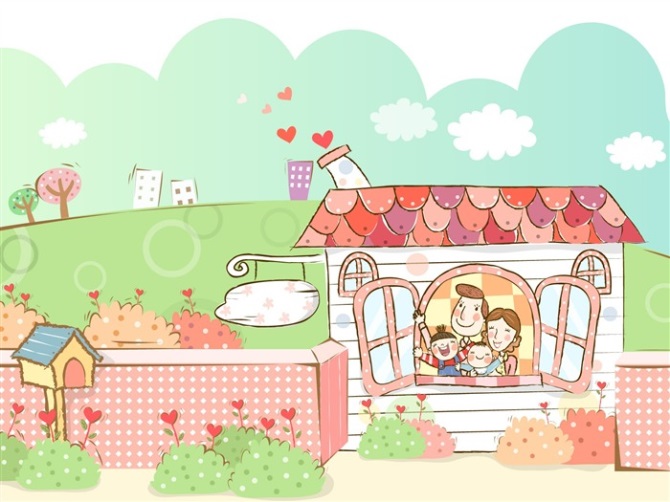 Для участия в областном конкурсе по развитию личного подсобного хозяйства «Лучшая Семейная Усадьба»  среди многодетных семей необходимо предоставить не позднее 15 июля текущего года. следующие документы   1) копия паспорта или иного документа, удостоверяющего личность родителя (родителей), законного представителя (представителей) детей, с отметкой о регистрации по месту жительства на территории Иркутской области;   2) решение суда об установлении факта постоянного или преимущественного проживания на территории Иркутской области - в случае отсутствия в паспорте отметки о регистрации по месту жительства на территории Иркутской области;  3) документы, подтверждающие полномочия законного представителя (представителей) детей - в случае обращения законного представителя (представителей) детей;  4) - свидетельства о рождении детей (вправе);       - нотариально удостоверенный перевод на русский язык, в случае если эти свидетельства выданы компетентными органами иностранного государства, и паспорта детей, достигших возраста 14 лет;  5) справка о составе семьи;  6) копия выписки из Единого государственного реестра недвижимости об объектах недвижимости, удостоверяющей государственную регистрацию права участников на объект недвижимости (приусадебный земельный участок, садовый земельный участок, жилой дом, садовый дом), находящийся полностью или частично в собственности участников, выданной не ранее чем за 30 рабочих дней до подачи заявления на участие в конкурсе (вправе);В случае, если права на садовый земельный участок, садовый дом не зарегистрированы в Едином государственном реестре недвижимости, к заявлению прилагаются:правоустанавливающие документы на садовый земельный участок (в случае, если права на него возникли до дня вступления в силу Федерального закона от 21 июля 1997 года N 122-ФЗ "О государственной регистрации прав на недвижимое имущество и сделок с ним");документ, подтверждающий членство участника в садоводческом некоммерческом товариществе;документ, подтверждающий принятие общим собранием членов садоводческого некоммерческого товарищества решения о распределении садового земельного участка участнику. 7) характеристика семьи, выданная органом опеки и попечительства по месту жительства (месту пребывания) семьи, - для семей, имеющих детей, принятых под опеку или попечительство; 8) материалы, подтверждающие вклад родителей (законных представителей), в воспитание и развитие детей, укрепление семейных традиций (характеристики глав муниципальных образований, председателей садоводческого или огороднического некоммерческого товарищества, соседей, благодарственные письма, грамоты, дипломы, свидетельства, фото и видеоматериалы) (при наличии).Перечень критериев оценки, применяемых при проведении областного конкурса по развитию личного подсобного хозяйства «Лучшая семейная усадьба»:в номинации «Лучшая садовая усадьба»:- санитарное состояние садового земельного участка (отсутствие посторонних материалов, предметов, мусора, ям, куч);-вешний вид жилого дома, индивидуальное его оформление, в том числе с использованием этнической тематики, национальных традиций, декоративно-прикладного творчества и др.;- состояние прилегающей территории, индивидуальное оформление, оригинальность в декорировании (наличие водоемов (искусственный пруд, фонтан), наличие клумб, цветников, альпийских горок, наличие обустроенной зоны отдыха (беседка, детская площадка, качели, песочница и др.);-озеленение придомовой территории наличие площадей, используемых под овощные культуры (внешний вид участка, разнообразие насаждений), наличие площадей, используемых под плодово-ягодные культуры (разнообразие плодово-ягодных насаждений, включающих в себя деревья и кустарники), наличие теплиц, парников (учитывается количество теплиц, парников; количество насаждений и их разнообразие);- наличие бытовых построек для хозяйственного инвентаря;-наличие редких плодовых деревьев, кустарников, овощных и ягодных культур;- наличие домашних птиц (без поголовного учета);-категория многодетной семьи семья, воспитывающая пять и более детей, в которой пять и более детей не достигли возраста 18 лет, в том числе воспитывающие детей-сирот и детей, оставшихся без попечения родителей, семья, воспитывающая пять и более детей, в которой четверо детей не достигли возраста 18 лет, в том числе воспитывающие детей-сирот и детей, оставшихся без попечения родителей, семья, не имеющая на воспитании детей-сирот и детей, оставшихся без попечения родителей, в которой трое детей не достигли возраста 18 лет;-занятие членов семьи домашними ремеслами, прикладным творчеством, участие в фестивалях, конкурсах и др.;-участие семьи в сельскохозяйственных, продовольственных выставках, ярмарках (муниципального уровня (за 3 последних года), регионального уровня (за 5 последних лет), федерального уровня; -поощрение родителей (законных представителей) за воспитание детей (муниципального уровня (за 3 последних года), регионального уровня (за 5 последних лет), федерального уровня;-участие детей в различных формах общественной, спортивной, культурной, творческой жизни (муниципального уровня (за 3 последних года), регионального уровня (за 5 последних лет), федерального уровня. в номинации «Лучшая городская усадьба»:- санитарное состояние подворий (отсутствие посторонних материалов, предметов, мусора, ям, куч);- внешний вид жилого дома, индивидуальное его оформление, в том числе с использованием этнической тематики, национальных традиций, декоративно-прикладного творчества и др.;- состояние прилегающей территории, индивидуальное оформление, оригинальность в декорировании (наличие водоемов (искусственный пруд, фонтан), наличие клумб, цветников, альпийских горок, наличие обустроенной зоны отдыха (беседка, детская площадка, качели, песочница и др.);- озеленение придомовой территории наличие площадей, используемых под овощные культуры (внешний вид участка, разнообразие насаждений), наличие площадей, используемых под плодово-ягодные культуры (разнообразие плодово-ягодных насаждений, включающих в себя деревья и кустарники), наличие теплиц, парников (учитывается количество теплиц, парников; количество насаждений и их разнообразие);- наличие бытовых построек для хозяйственного инвентаря;-наличие редких плодовых деревьев, кустарников, овощных и ягодных культур;- Наличие домашних животных и птицы:  птицы, кролики  (без поголовного учета);-категория многодетной семьи семья, воспитывающая пять и более детей, в которой пять и более детей не достигли возраста 18 лет, в том числе воспитывающие детей-сирот и детей, оставшихся без попечения родителей, семья, воспитывающая пять и более детей, в которой четверо детей не достигли возраста 18 лет, в том числе воспитывающие детей-сирот и детей, оставшихся без попечения родителей, семья, не имеющая на воспитании детей-сирот и детей, оставшихся без попечения родителей, в которой трое детей не достигли возраста 18 лет;-занятие членов семьи домашними ремеслами, прикладным творчеством, участие в фестивалях, конкурсах и др.;-участие семьи в сельскохозяйственных, продовольственных выставках, ярмарках (муниципального уровня (за 3 последних года), регионального уровня (за 5 последних лет), федерального уровня; -поощрение родителей (законных представителей) за воспитание детей (муниципального уровня (за 3 последних года), регионального уровня (за 5 последних лет), федерального уровня;-участие детей в различных формах общественной, спортивной, культурной, творческой жизни (муниципального уровня (за 3 последних года), регионального уровня (за 5 последних лет), федерального уровня. 